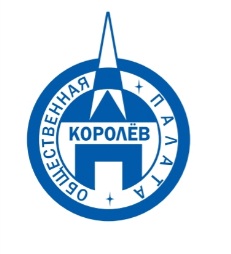 Общественная палата
    г.о. Королёв МО                ул.Калинина, д.12/6Акт
осмотра санитарного содержания контейнерной площадки (КП) 
согласно новому экологическому стандартуМосковская обл. «11» сентября 2019 г.г.о.Королев, ул. Калинина, д.д.7,9.________________________________                                                            (адрес КП)Комиссия в составе:  Кошкиной Любови Владимировны, -  председателя комиссии,                      Сильянова Тамара Александровна  – член комиссии,По КП г.о. Королев, ул. Калинина, д.д.7,9:Результаты осмотра состояния КП комиссией:	Прочее /примечания/выводы:  Глухие серые контейнеры очищены от мусора. На  контейнерах нового образца, серого цвета отсутствуют информационные наклейки.На КП много мелкого бытового мусора.Приложение: фотоматериал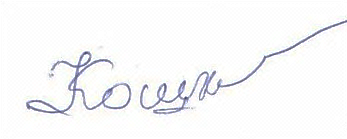 Подписи: Кошкина Л.В.№Критерии оценки контейнерной площадкиБез нарушенийНарушения1Наполнение баков+2Санитарное состояние+3Ограждение с крышей (серые баки под крышей) +4Твёрдое покрытие площадки+5Наличие серых/синих контейнеров (количество)	5/16Наличие контейнера под РСО (синяя сетка)17График вывоза и контактный телефон+8Информирование (наклейки на баках как сортировать)+9Наличие крупногабаритного мусора+